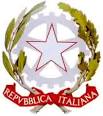 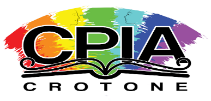 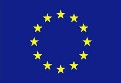 Centro ProvincialeIstruzione AdultiCod.Mecc.: KRMM047007 – C.F.: 91052780797Via Gioacchino Da Fiore snc - 88900 CROTONE e-mail: krmm047007@istruzione.itINGLESE - 1° LIV-  1°  E 2° P.DATTIVITA’ A DISTANZANOME:_______________________________________________  DATA:______________________ VERB BE - SUBJECT PRONOUNSEXERCISES0. Singular, plural or both? Choose the right optionSINGOLARE, PLURALE O ENTRAMBI?We=  Plural2 She= 3I=
4 It=
5 You =6 They=7 He=1. Change the followingnounsinto personal pronouns. USA I PRONOMI PERSONALI CORRETTI PER I SEGUENTI NOMILeyla=  she2  Justin  =  3  Mike and Susan   =4  The weather  =5  Me and you6  You and yourtwobrothers  =7  Your dog and itspuppies  =9  The boy on TV   =10A DVD and a Nintendo game   =2. Using the elementsgiven, writesentenceslike in the exampleUSA GLI ELEMENTI DATI PER SCRIVERE FRASI COME NELL’ESEMPIOsBeth/rich/poor
Bethisnotrich.Sheispoor2  David and Janet /at the cinema/at home. 3  My Pc/old/new 4  you/thin/fat5  My name / not Bill. It / Billy 6  She/English/French 7  Ronald and I/friends/brothers3. Replace the expressions in brackets with personal pronounssubjectSOSTITUISCI LE ESPRESSIONI TRA PARENTESI CON I PRONOMI PERSONALIes(Nicolas) .........HE.....is a dentist. 2  (Luke) .............. ismycousin3  (Your cousin and hiswife) .............. are at the disco 4  (Miss Janet) .............. is French. 5  (My car) .............. is new. 6  (Bob and I) .............. are Italian. 7  (Arnold and Ted) .............. are good football players. 8  (The school) .............. is open all week long. 4. Choose the right option. SCEGLI L’OPZIONE CORRETTAesI / She / Wearestudents.2  It  / I / They are a beautiful couple3  We/It/Heiscoldtoday. 4  You/I/He are goodatplaying the guitar5  He/It/Sheismy dog Charlie. 6  She/We/Iisn’tmy girlfriend 7  I/we/she are just good friends 9  Are it/you/shemy English teacher? 10He/you/Iamyour room mate Michael, nice to meetyou. 5. Complete the sentences with thecorrectform of BECOMPLETA LE FRASI CON LA FORMA CORRETTA DI “BE”esThisismybrother Kyle. HeIS 13. 2  Hey Mike, look atthat dog and itslittlepuppies. They______  so sweet! 3  Listen to this music. It _______ beautiful. 4  Me and John _____  verytired. 5  Be careful!  Thatflower_____  poisonous!6  Do youknowthat girl over there? She_____  beautiful. 7  Youtwoseem to be the sameperson!- -Yes, we _____  twins. 8  Mr and Mrs Smith _____  so kind.     I_____ Chinese, from Beijing.6. Turn the statementsintoquestionsTRASFORMA LE FRASI AFFERMATIVE IN DOMANDEKeji and her son are in Rome.  =ARE KEJI AND HER SON IN ROME?   2. Bamba isabsenttoday.   =   3. We are late.   =   4. They are Lisa’sbrothers.  =   5. Sheikhis from Dhaka.  =   6. Feisal and Mohammad are Pakistani.  7. Turn the statementsintothe negative formTRASFORMA LE FRASI AFFERMATIVE IN NEGATIVE   Maria isPablo’swife=  MARIA ISN’T PABLO’S WIFE   2. Mattia and hisbrother are from Naples=   3. Iamyour new Historyteacher  =   4. Janet and I are classmates=   5. ItisMary’scat=   6. We are gladto be here  =8. Makesentences or questions with thesewordsFORMA FRASI AFFERMATIVE, NEGATIVE O INTERROGATIVE CON QUESTE PAROLEes’s / at home /yourmother /.   =  YOUR MOTHER’S AT HOME2  yourparents/are/well/?  =3  interesting/ not / your job / is / .  =4  the shops / are / open today/ .  =5  from/where/you/are/?  =  6  not/interested/insport/I/’m /. =7  is / nearhere / the post office / ? =9  atschool / are / yourchildren / ? =10I/old /not/am / .  =9. Rewrite the sentences with thecontractedform of to be. RISCRIVI LE FRASI USANDO LE FORME CONTRATTE DI “BE”esI amyourteacher  =  I'myourteacher2  SheisverygoodatMathematics  =4  We are brothers =5  He is a receptionist  =7  We are looking for a pub nearhere =  8  This magazine istooexpensive =You are reallygoodatdrawing!  =10. Reorderthesewordsinto negative sentences. RIORDINA LE PAROLE PER FORMARE FRASI NEGATIVEesiPad/not/my/is/this.  =  ThisisnotmyiPad2  Adele / old / not / twenty-two / is / years.  =3  are/today/not/children/school/the/at.  =4  Mrs/are /Mr/not/Smith /we /and.  =5  Rodriguez / not / is / Indian / an / Michelle / actress.  =7  not/with/new/is/the/friendly/students/his/teacher.11. Complete the sentences with thecontracted negative form of to be.COMPLETA LE FRASI CON LA FORMA NEGATIVA CONTRATTA DI “BE”This book ....isn't....... mine. 2  Your tea ............ bad. 3  You ............. a policeman. 5  I thinkthat Mrs. Taylor ............. a badteacher. 6  Me and Mary ............. going out thisevening. 7  The slot machine .............. workinggoodat the moment. 8  It ............. Mondaytoday, it’sTuesday! 12. Write short answers to the questions.DAI RISPOSTE BREVI ALLE DOMANDEAre youPatricia’ssister?   Yes,I am.    2. Are theyyourparents?   No, _____________    3. Are Mr and MrsSinghyourparents?  Yes, __________    4. Isshe from Dakkar?    Yes, ___________    5. Is Barbara Canadian?  No, ____________    6. Are you and your team ready for the match?  Yes, __________    7. Isityour dog?  No, ________    8. IsBojoyourcat?  Yes, ________